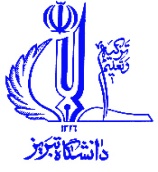 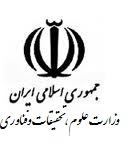 دانشکده : گواهی اشتغال به تحصیل در دوره تحصیلات تکمیلیبدینوسیله گواهی می شود خانم / آقای :                   دانشجوی مقطع کارشناسی ارشد ناپیوسته / دکتری در رشته و گرایش :                در نیمسال اول / دوم سال تحصیلی :          در این دانشکده ثبت نام نموده و مشغول به تحصیل می باشد .                                                      معاون دانشکده :                              امضاء و مهر دانشکده: تذکر: در هر نیمسال تحصیلی به درخواست کتبی دانشجو ، فقط یک گواهی اشتغال به تحصیل کلی صادر می شود و در صورت نیاز به ارائه گواهی فوق به مراجع ذیربط، می باید از تصویر ( کپی ) تائید شده آن استفاده شود . جهت این امر، دانشجو کپی گواهی را به دبیرخانه دانشکده محل تحصیل ارائه و با نشان دادن اصل گواهی ، محل تعیین شده در زیر در کپی ، مهر می گردد . « کپی برابر اصل می باشد »                                                                                              محل مهر دانشکده 